CELOŠTÁTNA PREHLIADKA SOČ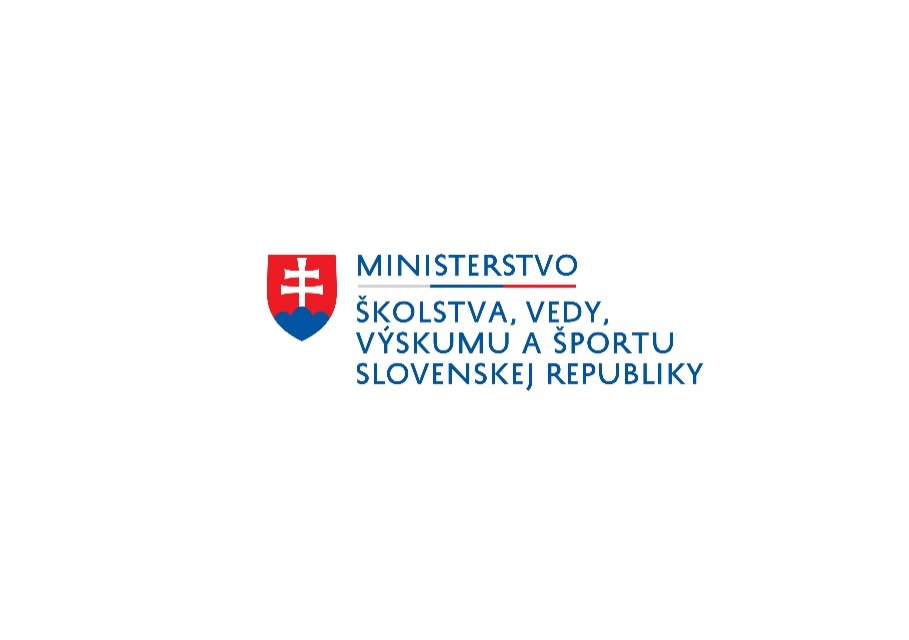 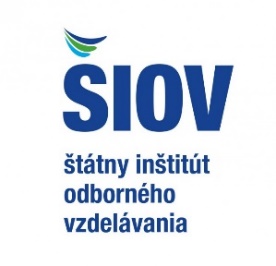 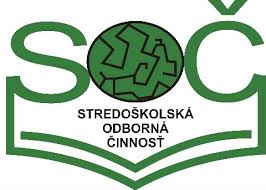 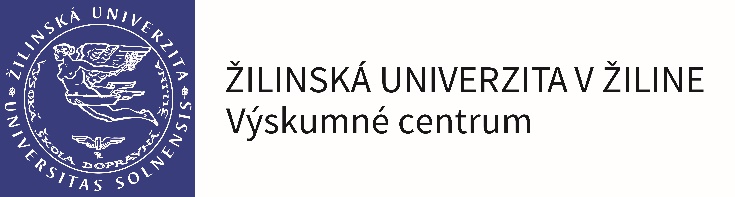 CELOŠTÁTNA PREHLIADKA SOČCELOŠTÁTNA PREHLIADKA SOČCELOŠTÁTNA PREHLIADKA SOČCELOŠTÁTNA PREHLIADKA SOČCELOŠTÁTNA PREHLIADKA SOČCELOŠTÁTNA PREHLIADKA SOČCELOŠTÁTNA PREHLIADKA SOČ24. - 27. apríla 201824. - 27. apríla 201824. - 27. apríla 201824. - 27. apríla 201824. - 27. apríla 201824. - 27. apríla 201824. - 27. apríla 201824. - 27. apríla 2018Štartovacia listinaŠtartovacia listinaŠtartovacia listinaŠtartovacia listinaŠtartovacia listinaŠtartovacia listinaŠtartovacia listinaŠtartovacia listinaOdbor 03 - Chémia, potravinárstvoOdbor 03 - Chémia, potravinárstvoOdbor 03 - Chémia, potravinárstvoOdbor 03 - Chémia, potravinárstvoOdbor 03 - Chémia, potravinárstvoOdbor 03 - Chémia, potravinárstvoOdbor 03 - Chémia, potravinárstvoP.č.Názov práceAutorSpoluator 1Spoluator 2ŠkolaMestoUlica1Využitie lipázy pri reštaurovaníPetra-Ema KelemenováStred. priem. škola S.M.Banská ŠtiavnicaAkademická 132Pivo z domáceho prostrediaPeter VorobeľPeter HnátCirk. gym. sv. MikulášaStará ĽubovňaŠtúrova 383/33Kto kozie mlieko pije, ten dlho žije?Mária ŽilkováGymnázium Ivana KupcaHlohovecKomenského 134Med - sladké pokušenieTomáš SekáčSOŠ obchodu a služiebGalantaZ. Kodálya 7655Zdraviu škodlivé látky vznikajúce počas vyprážaniaAlexandra MattováGymnáziumBratislava-DúbravkaBilíkova 246Využitie fotokatalýzy pri ochrane životného prostredia
-vyrieši problém g-C3N4?Diana VirgovičováGymnáziumPezinokSenecká 27Autokatalytické pokovovanie plastovPatrik KörmendyGymnázium J. M. HurbanaČadca17. novembra 1296P.č.Názov práceAutorSpoluator 1Spoluator 2ŠkolaMestoUlica8Syntéza binaftylového ligandu v podmienkach Negishiho a Kumadových cross-coupling-ových reakciíAdam SikorjákCirk. gym. sv. MikulášaStará ĽubovňaŠtúrova 383/39Matča - všetko o superčaji a jeho pôvodeJessica ŠebökováSpojená škola SPŠP, HA, ŠGNitraSlančíkovej 210Hodnotenie vodivých polymérnych disperzií infračervenou spektroskopiouBarbora PacovskáNikola MikulováGymnáziumKrompachyLorencova 4611Ručná výroba mydlaLea VicianováStred. priem. škola 
S. M.Banská ŠtiavnicaAkademická 1312KváskovanieBarbora BérešováObchodná akadémiaKošice-SeverWatsonova 6113Vplyv adsorpčných podmienok na viazanie terapeutických proteínov počas ich purifikácieKristína KlčováGymnázium 
M. R. ŠtefanikaNové Mesto nad VáhomŠportová 4114Včely a včelí med ako zdravie podporujúci produktMarián MoravčíkSpojená škola -GymnáziumLiptovský MikulášKomenského 1015Prírodné alternatívy zubných pástLucia NavarováPaulína VykročováGymnáziumNitraGolianova 6816Analýza sofory japonskej hmotnostnou spektrometriouŽofia LutišanováGymnáziumPúchovUl. 1. mája 905